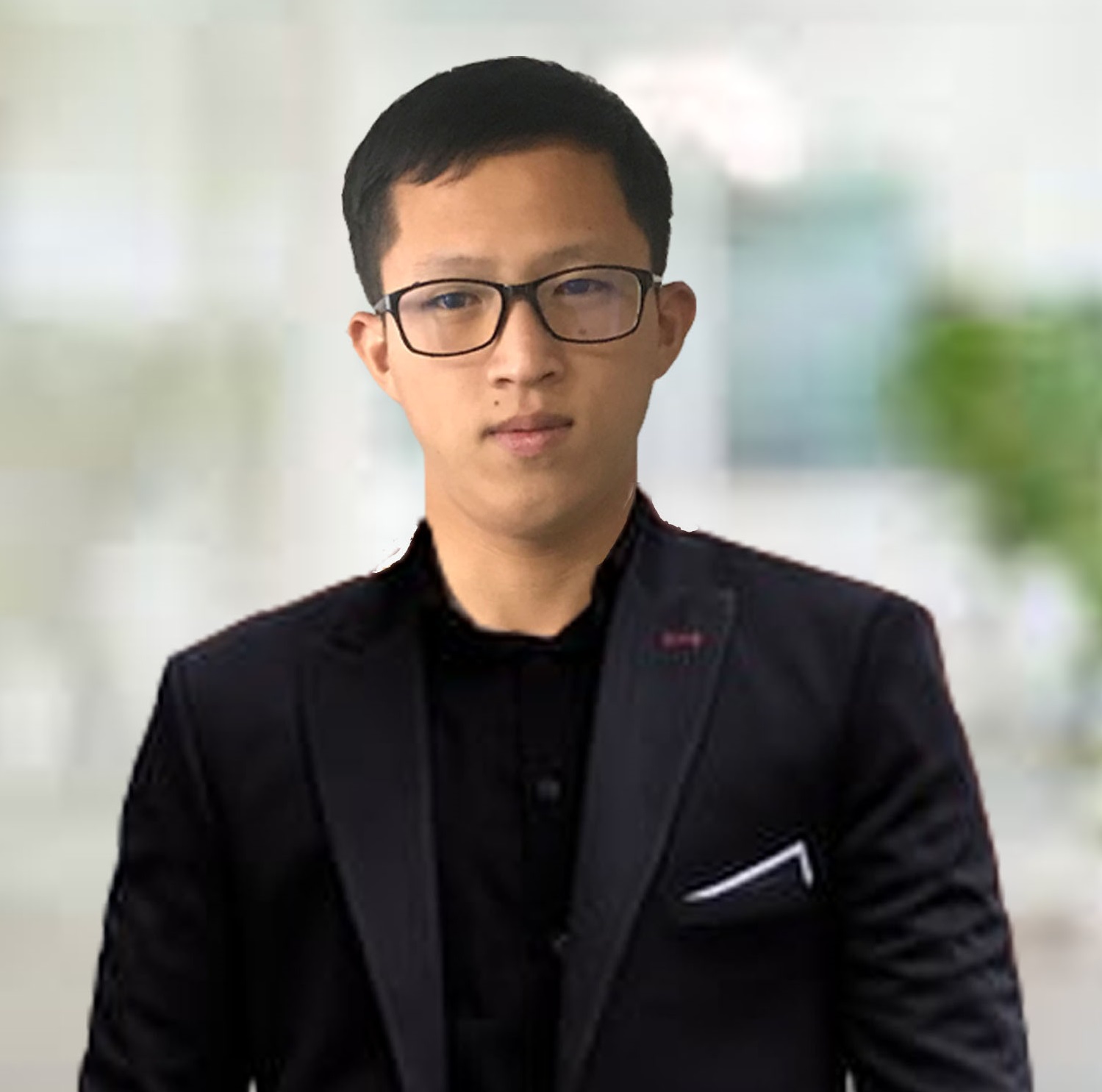 Hannan University Senior High School2005 - 2007National University of Singapore2007 – 2011Bachelor's in Electronic And Computer EngineeringScholarship by Private Organizations, 2007-2008Study at NUS Scholarship, 2008-2010Haruto MiuraSr. Software EngineerInnovative Software Engineer with 10 years experience developing websites and Blockchain in the IT service industry. Proficient in HTML, CSS, jQuery, JavaScript and React; plus modern libraries and frameworks. Passionate about usability and possess working knowledge of venture fields like blockchain, IoT etc.1(845)-593-4766topdev707.web.appharuto918miura@gmail.comSKYPE:live:.cid.71f9c20ed0da7969Preferred JobPreferred job role      Information TechnologyJob Title      Blockchain DeveloperJob level      ExpertJob Title      Sr. Software EngineerJob location      RemoteEmployment Type      Full Time Employee      Part Time Employee      Temporary Employee      FreelancerHaruto MiuraSr. Software EngineerInnovative Software Engineer with 10 years experience developing websites and Blockchain in the IT service industry. Proficient in HTML, CSS, jQuery, JavaScript and React; plus modern libraries and frameworks. Passionate about usability and possess working knowledge of venture fields like blockchain, IoT etc.1(845)-593-4766topdev707.web.appharuto918miura@gmail.comSKYPE:live:.cid.71f9c20ed0da7969Preferred JobPreferred job role      Information TechnologyJob Title      Blockchain DeveloperJob level      ExpertJob Title      Sr. Software EngineerJob location      RemoteEmployment Type      Full Time Employee      Part Time Employee      Temporary Employee      FreelancerHashtaag. [ Blockchain Developer]Feburary 2020 - November 2021Disseminated information and education regarding cryptocurrency and blockchain technology, and shared unmatched knowledge on decentralized technologies.Handled all types of programming languages, worked with Git/Github, developed server-side and front-end software, and offered issue tracking and customer support.Launched token sales, developed time-based rules for backing up and restoring system and MySQL, and performed maintenance tasks on administrative Linux server.Managed, mentored, and developed other programmers, while writing, planning, and executing the migration of more than 200 website services to cloud-based services.Developed some NFT games, Marketplaces, DexesDACS Asphalt and Concrete  [Sr.Software Engineer - Blockchain]November 2018 - January 2020Blockchain Projects - Created Cryptocurrency and Crypto Marketplace, Wallets, DAppsNFT Games, ERC-20, ERC721, BEP-2Web Projects - Revamped UI and app interface for customer-facing e-commerce site with 200,000+ unique visitors per monthDesigned and developed front-end for 7 websites, using jQuery, AJAX, ReactJS, and Vue.jsCreated custom ReactJS components for internal frameworkAutomated image optimization, using Grunt and minified JS and CSS, which reduced page load times by up to 30%Worked with agile team to migrate legacy company website to ReactJS, VueJS, Sass, HTML5, and NodeJS, LaravelAlso-Known-As, Inc. [ Web Developer]January 2012 - September 2018Implementing web design and development principles to build stable software.Bringing mock-ups to life using HTML, CSS, JavaScript.Collaborating closely with the team to support projects during all phases of delivery.Building websites and apps that are responsive and usable using modern JS frameworks-React, Vue, Angular, NodeJSMonitoring website performance and rectifying front-end-related issues.Communicating technical issues in an understandable manner to the team and clients.Identifying innovative ideas and proof of concepts according to project requirements.Providing guidance and troubleshooting support to clients.Maintaining an organized workflow using a project management tool (like GitHub).Testing to identify bugs and technical issues before and after deploying.Documenting bug reports, tickets, and any code changes.Haruto MiuraSr. Software EngineerInnovative Software Engineer with 10 years experience developing websites and Blockchain in the IT service industry. Proficient in HTML, CSS, jQuery, JavaScript and React; plus modern libraries and frameworks. Passionate about usability and possess working knowledge of venture fields like blockchain, IoT etc.1(845)-593-4766topdev707.web.appharuto918miura@gmail.comSKYPE:live:.cid.71f9c20ed0da7969Preferred JobPreferred job role      Information TechnologyJob Title      Blockchain DeveloperJob level      ExpertJob Title      Sr. Software EngineerJob location      RemoteEmployment Type      Full Time Employee      Part Time Employee      Temporary Employee      FreelancerMain Haruto MiuraSr. Software EngineerInnovative Software Engineer with 10 years experience developing websites and Blockchain in the IT service industry. Proficient in HTML, CSS, jQuery, JavaScript and React; plus modern libraries and frameworks. Passionate about usability and possess working knowledge of venture fields like blockchain, IoT etc.1(845)-593-4766topdev707.web.appharuto918miura@gmail.comSKYPE:live:.cid.71f9c20ed0da7969Preferred JobPreferred job role      Information TechnologyJob Title      Blockchain DeveloperJob level      ExpertJob Title      Sr. Software EngineerJob location      RemoteEmployment Type      Full Time Employee      Part Time Employee      Temporary Employee      Freelancer